Príloha č. 1 Opis predmetu zákazky:Nábytok a rôzne vybavenie pre MTZ - 2 Opis:Kancelárska stolička 6 ksMateriál: látka/sieťované operadloVýška:  117 - 135 cmHĺbka sedu:  47 – 52 cmŠírka sedu:  49 - 52 cmVýška sedadla : 46 - 56 cmVýška operadla chrbta: 51-60 cmPodrúčky: pevnéOpierka hlavy: áno - nastaviteľnáPočet koliesok: 5 Mechanika: hojdaciaFarba: čierna Materiál kríža: plast – kvalitný vysokoodolnýNastavenie výšky: ánoNosnosť : min. 130 kg  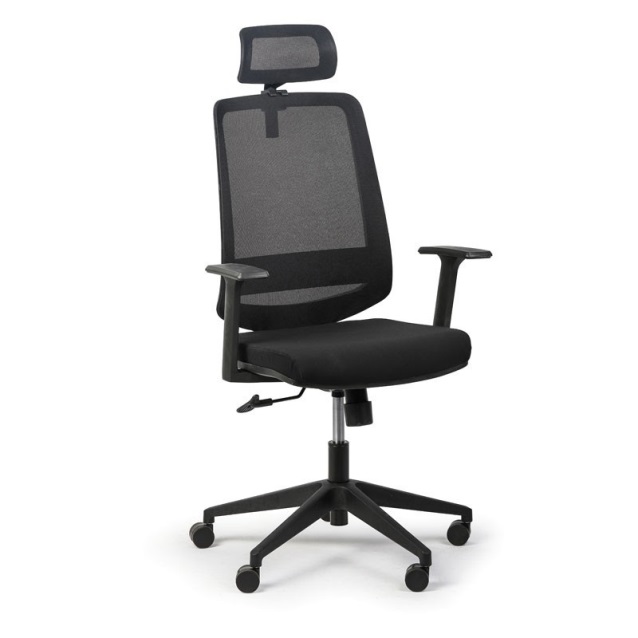 Dizajn: podľa ilustračného obrázku alebo ekvivalentnýOpis:Kancelárske kreslo 17 ksMateriál: ekokožaVýška:  114 - 124 cmHĺbka sedu:  51 – 55 cmŠírka sedu:  49 - 53 cmVýška operadla chrbta: 73 - 76 cmVýška sedu od zeme:  46 - 55 cmPodrúčky: pevnéPočet koliesok: 5 Farba: čiernaMateriál kríža: odolný ABS materiál/kovNastavenie výšky: ánoNosnosť : min.150 kg  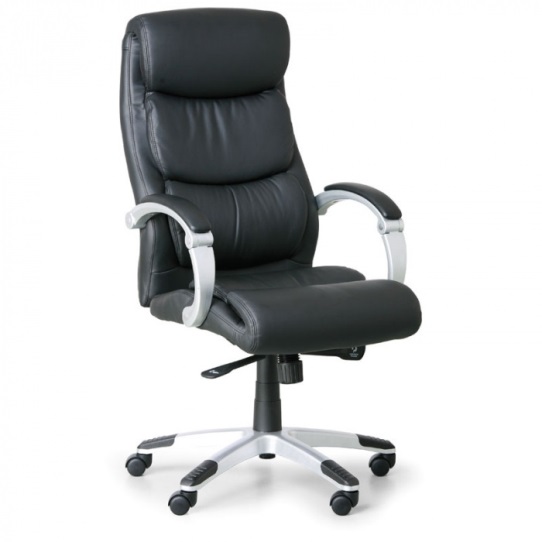 Dizajn: podľa ilustračného obrázku alebo ekvivalentnýLAVICE – 3 sedačkaPočet ks: 5 ksMateriál sedadla a operadla:  kvalitný pružný plastStolík: nieFarba podnožia:  sivý práškový lakFarba sedadla:  siváPodnož: vybavenie plastovou krytkou s rektifikáciou na vyrovnanie nerovnosti podlahyCelkové rozmery (ŠxHx V) mm: cca 1600x650x850Výška od zeme v mm: cca 460 mm Počet miest: 3Min. nosnosť: 100 kg/osoba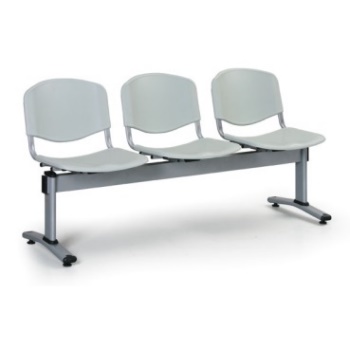 
Dizajn: podľa ilustračného obrázku alebo ekvivalentnýŠatňové skrinkyPočet: 2 ksZámok                               otočný alebo cylindrický Farba dverí:                     modráVybavenie skrinky:        odkladacia polica, šatňová tyč, háčiky, ramienkaTyp dverí:                        vetracie otvory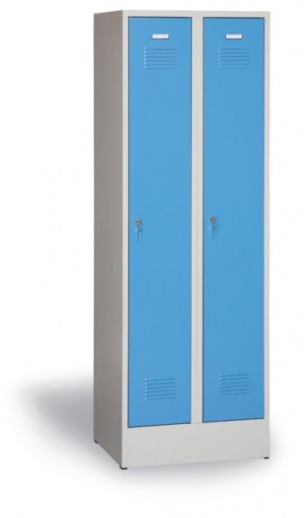 Dizajn: podľa ilustračného obrázku alebo ekvivalentný       Opis:Kancelárske kreslo 3 ksMateriál: ekokožaCelková výška:  110 - 120 cmHĺbka sedu:  51 – 55 cmŠírka sedu:  48 - 50 cmVýška operadla chrbta: 64 - 75 cmMin. výška sedadla:  50 cmMax. výška sedadla: 59-60 cmPodrúčky: kovovéPočet koliesok: 5 Materiál kríža: oceľovýNastavenie výšky: ánoMechanika : hojdacia s nastavením protiváhyNosnosť : min.150 kg  Farba: sivá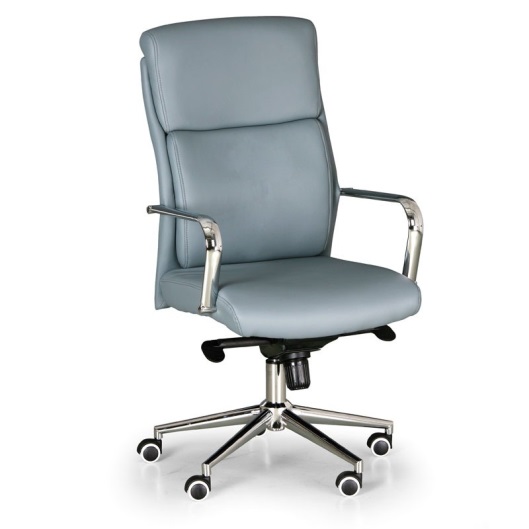 Dizajn: podľa ilustračného obrázku alebo ekvivalentnýOpis:Stoličky7 ksMateriál: plast, kovová konštrukciaVýška sedadla: 41-45 cmHĺbka sedadla: 40-43 cmŠírka sedadla: 40-42 cmFarba podstavca : čiernaNožičky zakončené plastovými chráničmiNosnosť : min.110 kg  Farba stoličky (operadlo, sedadlo ): zelená ( smaragdová alebo jedľovozelená )– 5 ks                                                                sivá – 2 ks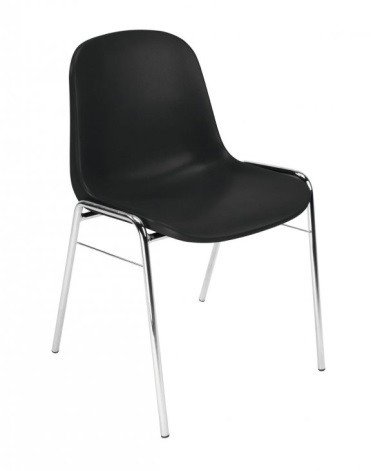 Dizajn: podľa ilustračného obrázku alebo ekvivalentnýRozmery v x š x h (mm) cca: 1800-1850 x 600 x 500Farba korpusu siváTyp základne sokelKonštrukcia zváranáPočet dverí 2Materiál dverí plechové